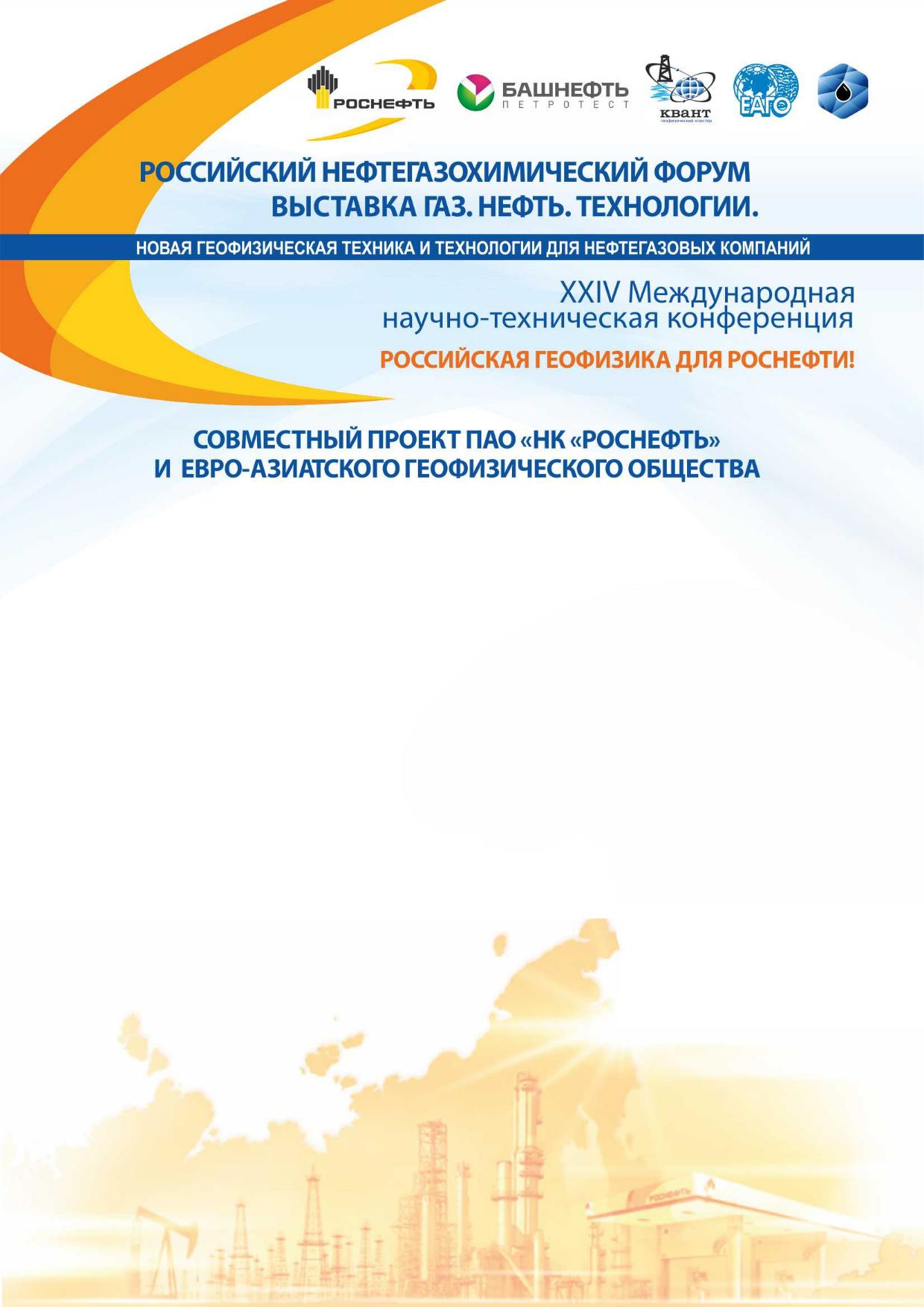 	ПРОГРАMМА22 мая (вт.)       11:00            Трансфер от Sheraton Ufa Hotel  на выставку «Газ.Нефть.Технологии-2018»                              (450080, г. Уфа, ул. Менделеева, 158, ВДНХ - ЭКСПО).       12:00            Открытие выставки. Осмотр экспозиции выставки представителями                              Правительства РФ и РБ, Минпромторга РФ, Минэнерго РФ.12:00 – 16:00    Посещение XXVI Международной выставки «Газ.Нефть.Технологии-2018»23 мая (ср.)                            Секция № 3. Комплексная интерпретация.  (Конференц зал «Националь», первый этаж)  . Горизонтальные скважины, ТрИЗ, LWD,  ГТИ, ГРП, контроль разработки, ГИС мониторинг действующих скважин.24 мая (чт.)                                         Молодежная научно-практическая конференция                                                             .     «Геолого-геофизические исследования нефтегазовых пластов» (БГУ ул. З.Валиди, 32., Ауд.02.)Информационные спонсоры 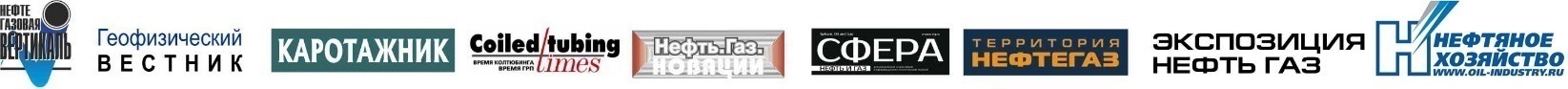 Координатором мероприятия является ООО «НовТек Бизнес»www.novtekbusiness.com    business@nov-tek.com    olga.lapteva@nov-tek.comКадырова Лейла +7-960-397-18-17        Лаптева Ольга +7-917-34-36-433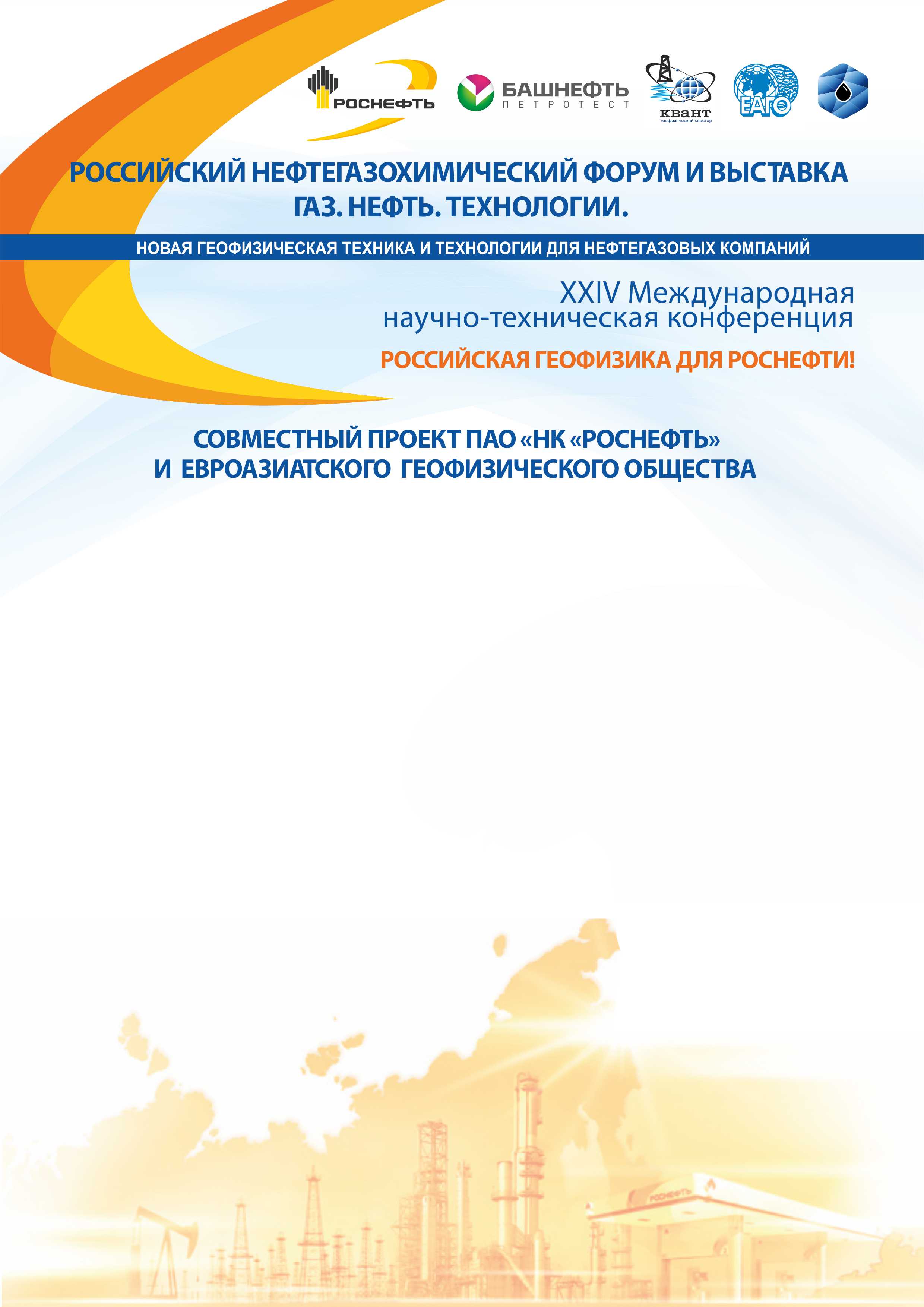 08.30 – 09.30Регистрация (Фойе зала «Националь», первый этаж)                         Пленарное заседание. (Конференц зал «Националь», первый этаж)                                       .                         Пленарное заседание. (Конференц зал «Националь», первый этаж)                                       .09.30 – 09.35Приветственное слово. Открытие конференции.09.35 – 09.55Новые тенденции развития российского рынка геофизического сервиса – 2018.  Лаптев В.В., МОО ЕАГО, Геофизический кластер «Квант», (г. Уфа)09.55 – 10.10Саакян (ГКЗ) 10.10 – 10.30 Hi-Tech технологии для исследования поисково-разведочных и эксплуатационных скважин. Хаматдинов Р.Т., ООО «Нефтегазгеофизика», (г. Тверь) 10.30 – 10.45Геофизическая Hi-Tech техника и технологии для российских нефтегазовых компаний.  Перелыгин В.Т., ПАО НПП «ВНИИГИС», (г. Октябрьский) 10.45 – 11.00    Обеспечение единства геофизических измерений – проблема недропользования федерального уровня.  Лобанков В.М., УГНТУ, Лахов В.М. ВНИИМС, Муратшин А.М. ЦСМ РБ, (Уфа, Москва)11.00 – 11.30      Кофе-брейк (Фойе зала «Националь», первый этаж)11.30 – 11.45Комплексное сопровождение бурения с применением LWD-системы ЛУЧ-МК. Каюров Н.К., Каюров К.Н.,  Еремин В.Н., ООО НПП ГА "Луч", (г. Новосибирск)11.45 – 12.00 Разработка роторно-управляемой системы гидромеханического принципа действия. ООО НПП «БУРИНТЕХ», (г. Уфа)12.00 – 12.15Рынок геофизических услуг. Конкуренция или самоуничтожение. Завялец А.Н.  ЗАО «Северная геофизическая экспедиция», (г. Москва)12.15 – 12.30Коллективное фото участников конференции (Центральный вход, первый этаж) 12.30 – 13.30Бизнес-ланч (Ресторан «Новум», первый этаж) (Sheraton Ufa Hotel, 2 этаж)                    Секция № 1. Геология. Бурение скважин. (Конференц зал «Националь», первый этаж)           .                    Секция № 1. Геология. Бурение скважин. (Конференц зал «Националь», первый этаж)           .                    Секция № 1. Геология. Бурение скважин. (Конференц зал «Националь», первый этаж)           .ГИС  залежей с трудно извлекаемыми запасами (ТрИЗ), MWD, LWD.  ГИС  залежей с трудно извлекаемыми запасами (ТрИЗ), MWD, LWD.  ГИС  залежей с трудно извлекаемыми запасами (ТрИЗ), MWD, LWD.  13.30 – 13.4513.30 – 13.45Современный ГИС рынок в процессе бурения, перспективы развития». Пасечник М.П. МОО ЕАГО, (г. Москва).13.45 – 14.0013.45 – 14.00Опыт работы «ТНГ-Групп» высокотехнологичными комплексами в различных регионах России. Баженов В.В., Абдуллин Р.Н., Мурзакаев В.М., ООО «ТНГ-Групп», (г. Бугульма)14.00 – 14.15  14.00 – 14.15  Результаты опытного опробования приборов  LWD производства ООО «ТНГ-Групп». Киргизов Д.И..Горшенина С.В., , Гайван А.Г., ООО «ТНГ-Групп», (г.Бугульма)14.15 – 14.3014.15 – 14.30Система каротажа в процессе бурения производства ООО НПФ «ВНИИГИС-ЗТК». Опыт применения. Васильев А.В., ООО НПФ «ВНИИГИС-ЗТК», (г. Октябрьский)14.30 – 14.4514.30 – 14.45Разработка телеметрической системы «GORIZONT-108-LWD»  для проводки и исследования скважин в процессе бурения.  Леготин Л.Г., ОАО АМК Горизонт, (г. Октябрьский)14.45 – 15.0014.45 – 15.00Опыт работы на морских буровых платформах с использованием аппаратуры АМК «ГОРИЗОНТ». Ахмадеев А.А., ОАО АМК Горизонт, (г. Октябрьский)15.00 – 15.15 15.00 – 15.15 Резерв15.15 – 15.30 15.15 – 15.30 Новые разработки и бизнес-решения в отечественном геофизическом машиностроении. Онгемах Э.Г., АО «Росгеология», (г. Москва)15.30 – 15.50     15.30 – 15.50     Импортозамещающие технологии количественной оценки  фильтрационно-емкостных свойств пласта с применением кабельных модификаций управляемых импульсных источников нейтронов и азимутальных имиджеров гамма-гамма плотностного (ГГК-ЛП) и нейтронного (2ННКт) каротажа в процессе бурения. Черменский В.Г.,  Воробьев А.Н. ООО "НПП Энергия", Коротков К.В. "Сургутнефтегеофизика" ,  Крючатов Д.Н.,  АО «Когалымнефтегеофизика»15.50 – 16.0515.50 – 16.05Геофизическое оборудование, выпускаемое ООО НПО «Геопром».,  Киселев А. В., Терегулов Р.Р., ООО НПО «Геопром», (г. Уфа)16.05 – 16.20     16.05 – 16.20     Новые разработки в области газового каротажа  и их эффективность при  строительстве скважин на месторождениях с трудно-извлекаемыми запасами. Буляков А., Лугуманов М.Г., Вавилов А.М., Багаутдинов А.Р., ООО «Геотехсервис» (г.Уфа) 16.20 -16.35    16.20 -16.35   Новые отечественные МЭМС инерциальные датчики и модули для систем MWD / LWD.Бекмачев А.Е., ООО "Фаворит-ЭК", (г. Москва)16.35 – 16.5016.35 – 16.50Повышение эффективности испытания поисково-разведочных скважин в обсаженном стволе с использованием малогабаритных пластоиспытателей. Утопленников В.К., ИПНГ РАН, Катунова Д.М., ООО «СамараНИПИнефть», (Москва, Самара)                                            Секция № 2. Добыча.  (Конференц зал «Националь», первый этаж)                     .                                            Секция № 2. Добыча.  (Конференц зал «Националь», первый этаж)                     .Техника и технологии ГРП, МГРП и ГНКТ, цементаж, экология14.00 – 14.15Современное оборудования для повышения нефтеотдачи, гидравлического разрыва пласта и работы с ГНКТ. Ткач В.М.,  ООО «Ситтек», (г. Уфа)14.15 – 14.30Новая геофизическая техника для суши и шельфа. Ткач В.М.,  Лаптев Л.В., ООО «Нов Тек Новые технологии», (Уфа)14.30 – 14.45Решение проблемы гарантированного и безаварийного спуска отечественных измерительных комплексов в стволы горизонтальных скважин. Шумилов А.В., ПАО "Пермнефтегеофизика", (г. Пермь)14.45 – 15.00Новейшие разработки наземного геофизического оборудования в области шельфа.  Эльдеров А.Б.К., ОЗКО ВНИИГИС, (г.Октябрьский)15.00 – 15.15Эффективность применения активированных сплавов алюминия для очистки призабойной зоны пласта от асфальтосмолопарафиновых отложений .  Байгазиев М.Т., Бойко Г.И., Андреев В.Е., Сармурзина Р.Г., Любченко Н.П., Карабалин У.С., НАО КазНИТУ (г. Алматы)15.15 – 15.30Геофизические исследования на месторождениях с высоковязкими нефтями. Никонов А.Н., ООО «Универсал-Сервис», (г.Пермь)15.30 – 15.45Создание новых технологий и технических средств комплексного изучения нефтегазовых скважин с использованием навигационных приборов. Цветков Г.А. , ПГНИУ, (г. Пермь)15.45 – 16.00Технология перфорации для многостадийного гидроразрыва пласта PumpDown Plug & Perf.  Якуба А. Н., АО «БВТ», (г.Самара)16.00 – 16.15Многофункциональный  интеллектуальный технологический комплекс для герметизации устья скважины при проведении геофизических исследований и работ в скважинах с избыточным устьевым давлением.  . Апанин А.А., Катанаев С.В., Кочергинский Б.М., Кочергинский Е.Б., Микин М.Л., Русаков А.А.  НПФ «Центргазгеофизика» ООО «Газпром георесурс», (г. Москва).16.15 – 16.30Промперфоратор13.30 – 13.45Платформа 1D моделирования DARCY. Ульянов В.Н., Каюров Н.К., ООО НПП ГА "Луч", (г. Новосибирск)13.45 – 14.00Перспективы восполнения ресурсной базы углеводородного сырья на примере Волго-Уральской и Тимано-Печорской нефтегазоносных провинций. Утопленников В.К., Жилина И.В., ИПНГ РАН, (г. Москва)14.00 – 14.15Анализ факторов, влияющих на успешность испытания сложнопостроенных продуктивных коллекторов каширо-подольских отложений Арланского месторождения.  Аминева Г. Р., ООО «БашНИПИнефть», (г. Уфа)14.15 – 14.30Комплексный подход к созданию петрофизической модели карбонатных отложений верхнего девона платформенной части Башкортостана. Бурикова Т. В., ООО «БашНИПИнефть», (г. Уфа)14.30 - 14.45Новые возможности индукционного каротажа при применении на месторождениях с ТрИЗ. Дворкин В.И.,﻿ Лаздин А.Р.,Николаев Н.А.,Сакаев Р.Ш. ООО НПФ «ГеоКИП» (г.Уфа)14.45 – 15.00Роль оценки петрофизических свойств рябчиковых пород в рамках комплексной программы вовлечения в разработку пласта АВ1(1-2). Карарова А.З., Воронина А.Н. ООО «УфаНИПИнефть», (г. Уфа)15.00 – 15.15Качество и эффективность методов ГИС на месторождениях Западной Сибири в современ-ных условиях. Габдуллина Г.Т., Абдрашитов В.Х., ООО «УфаНИПИнефть», (г. Уфа)15.15 – 15.30Информативность технологии ПГИ при исследовании действующих горизонтальных скважин в условиях сложнопостроенных коллекторов. Яруллин Р.К., ООО НПФ «ГеоТЭК», (г.Уфа)15.30 – 15.45Методика мониторинга забойного давления по данным промыслово-геофизических исследований скважин. Черных И.А.,  ООО "ЛУКОЙЛ-ПЕРМЬ", (г. Пермь)15.45 – 16.00Актуальные направления развития обработки мультипольного акустического каротажа. Ташкинов И.В.  Предприятие ООО "ФХС-ПНГ", (г. Пермь) 16.00 – 16.15Бобров ЦГЭ16.15 – 16.30Комплексное страхование для предприятий нефтегазового сектора. Игилов Р.Я.,  ПАО «САК «Энергогарант», ( г.Москва)                                                                                         Стендовые доклады                                                                 .                                                                                              Стендовые доклады                                                                 .     Использование дисперсионного анализа акустических волн для оценки свойств горных пород. Чистяков Н.Ю.. Предприятие ООО "ФХС-ПНГ" (г. Пермь)Использование дисперсионного анализа акустических волн для оценки свойств горных пород. Чистяков Н.Ю.. Предприятие ООО "ФХС-ПНГ" (г. Пермь)      18.00               Товарищеский ужин(Ресторан Лель, Уфа, Дёмское шоссе, ул. Левобережная, 51 к.1)